Mathematical activities - Grade 2 Term 1 Exam 2023Write the next number2, 4, 6, ___107, 9, 11, ___20, 18, 16, ___Write in words3 ______________7 ______________5 ______________Add14 + 3 = _____21 + 7 = _____ 1 5
 + 5  
____ 6 2
 + 3 
____63 + 2 = ______6 + 1 + 2 = ______27 + 12 = ______   2 2
 +1 4 
_____Take away 7 − 6 = ______35  − 9 = ______   9
 −4  
____ 3 9
 − 6  
____Which one is heavier?
                 
       Stone                              Pencil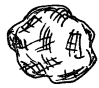 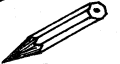 Which one holds less?
                         
                                            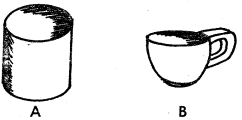 

Circle where a half (½) is shaded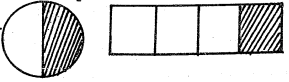 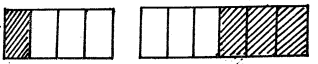 